11.02.2020                                        с.Грачевка                                                     №  118 п                               О признании утратившим силу постановления администрации Грачевского района Оренбургской области от 01.10.2014 № 589-пВ связи с приведением нормативно-правовых актов в соответствии с действующим законодательством постановляю:1. Постановление администрации муниципального образования Грачевский район Оренбургской области от 01.10.2014 № 589-п «Об утверждении административного регламента по предоставлению муниципальной услуги «Выдача свидетельств о внесении торговых объектов в торговый реестр» признать утратившим силу.2.  Контроль за исполнением настоящего постановления возложить на заместителя главы администрации района по экономическому развитию – начальника отдела экономики Ю.П. Сигидаева.3. Постановление вступает в силу со дня его подписания и подлежит размещению на официальном информационном сайте администрации муниципального образования Грачевский район Оренбургской области и на сайте www.право-грачевка.рф.Глава района                                                                                    О.М. Свиридов      Разослано: отдел экономики, организационно-правовой отдел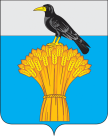 АДМИНИСТРАЦИЯ   МУНИЦИПАЛЬНОГО ОБРАЗОВАНИЯГРАЧЕВСКИЙ  РАЙОН ОРЕНБУРГСКОЙ ОБЛАСТИП О С Т А Н О В Л Е Н И Е 